Школа как единое  информационное пространство.Творческие проекты в организация безопасной и доступной образовательной  средыЛазарева Лариса Петровна,учитель МХК, литературыМАОУ «Викуловской СОШ №2».	Немаловажную роль в формировании образовательной среды  играет эстетическая организация школьного пространства: учебных кабинетов, рекреационных помещений. Окружающую среду ребёнок воспринимает как  особый образ, как своеобразную, отличающуюся от дома, культурную реальность. Важно, чтобы этот образ в сознании ребенка вызывал интерес, был  привлекателен. 	Нетрудно заполнить пространство различной  настенной информацией: гербами,  портретами, кубками, грамотами, законами, знаками, стендами. Сложнее организовать школьные зоны так, чтобы ученику захотелось участвовать в его формировании, значит ценить то, что создано собственными руками. Чтобы не творил ученик в творческом тандеме с учителем - все ценно. Для всех обучающихся возникает возможность  жить в наиболее благоприятном для них ритме, в котором не захочется передвигаться быстрым шагом, нарушая дисциплину,  в пространстве формируется своеобразная безопасная модель культуры поведения. 	Образовательная деятельность будет успешна только тогда, когда развитие обучающихся будет идти в комфортной и безопасной образовательной среде. В связи с этим возникает  вопрос о путях создания благоприятного климата в образовательной организации [2].	Работу с культурно-образовательным пространством можно сравнить с работой над текстом, в котором важно определить тему, интересную для каждого участника проекта, композицию, средства выразительности, стилевое направление, адаптированное для современной действительности. Эта работа  требует формирования  у участников творческого проекта пространственных представлений, возможность вести анализ  среды, уметь давать прогноз конечным результатам работы. Учитель подводит учащихся к мысли, что  предметы, элементы пространства, созданные руками ребят, могут участвовать в образовательной деятельности. Так возник проект «Времена», который направлен на оформление практически пустой пространственной среды школы.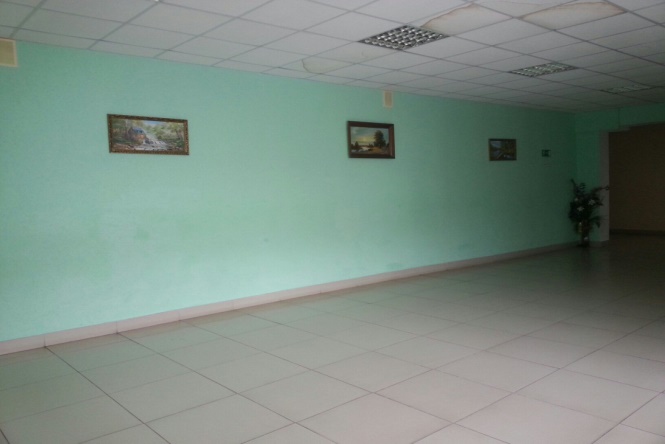 До оформления рекреации	Каждый ученик   должен  понимать, с какой целью  создается проект, знать свое место в его реализации, представлять конечный результат. Для  этого определяются  творческие  группы и индивидуальный  маршрут для обучающихся:	1 группа - ученики старших классов разрабатывают эскизы для определенных уголков школьного пространства, определяют стиль.	2 группа – ученики 5-6 классов  работают над созданием предметов и элементов пространственной среды: «Венок-история и традиции», «Эннен-женский головной убор эпохи средневековья», «Шляпки 19 века».	3 группа – ученики 7 классов работают над оформлением страниц книги «Лира» с литературным творчеством учеников школы.	4 группа -  учителем технологии и мальчиками 5-7 классов создается  проект  «Умение работать, значит жить» (ребята изготавливают для проекта геометрические  фигуры разных форм, элементы  книги «Лира»).	Для композиции   выбирается четыре тематических блока: античность, готика, барокко, романтизм. Каждый стиль имеет свои характерные особенности, линии, знаки, коды. Единство всей стены объединяет центр - это изображение своеобразной воронки, из  которой разлетаются вечно  живые  и неизменные частички времени. Композиция дополняется цветными вставками образов эпох.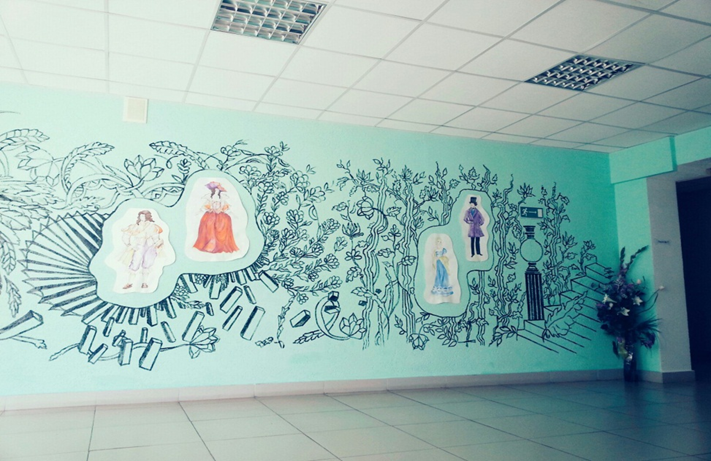 Изображения на  стене	Проживание и обучение обучающихся в школе, основанное на их сотрудничестве в проектировании среды, становится важным моментом его интеллектуального развития и развития художественно-практической деятельности. Поэтому было решено достроить композицию геометрическими фигурами разных форм в пространстве перед стеной и разместить там определенные предметы эпох, представленных в проекте.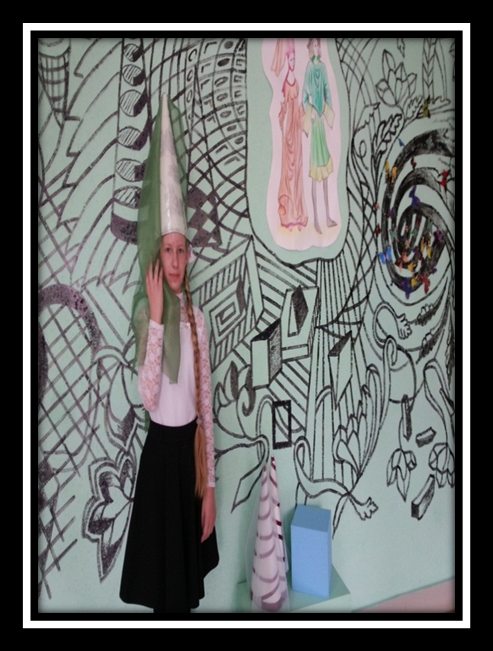 Эннен-женский головной убор эпохи средневековья	Простейший набор художественных материалов и доступных технических приемов, привлечение детских творческих групп к оформлению способствовали изменению образовательного пространства. Ученики  классов, привлеченные в проектную деятельность, стали своеобразными соавторами дизайнерского проекта. Особую роль играет цветовой климат. Композиция не должна быть вызывающе яркой, был выбран сдержанный монохромный фон с  цветными вставками образов времен античности, готики, барокко, романтизма. 	Информационное образовательное пространство школы – это управляемая и динамично развивающаяся система эффективного и комфортного предоставления информационных и коммуникационных услуг всем субъектам процесса обучения [1]. 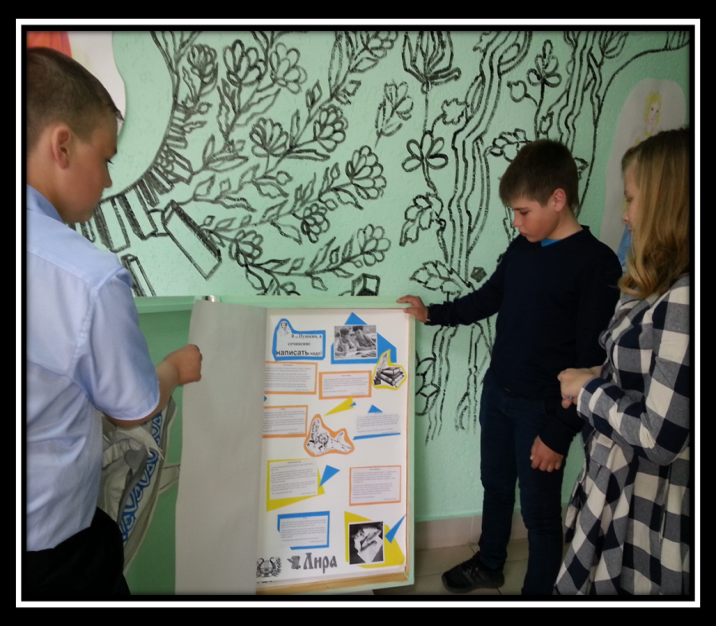 Книга «Лира»      Культура просветительной деятельности призвана сформировать безопасное эстетическое пространство, которое нацелено на воспитание интеллигентного человека современного  общества. Список литературы1. Баева И. А. Психологическая безопасность в образовании. СПб.: Союз, 2002. с.271. 2. Жиркова А. А., Неустроева А. Н. Безопасная образовательная среда как актуальное требование современной начальной школы // Научно-методический электронный журнал «Концепт». – 2017. – Т. 6. – С. 160–163. – URL: http://e-koncept.ru/2017/770054.htm.